HEALTH AND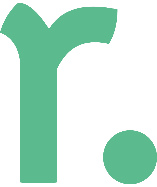 SAFETY POLICYCompany name is committed to providing so far as is practicable, a working environment that is safe and without risk to health to all its employees, contractors and others through the effective implementation of its health and safety policy. Every person who works for Company name is responsible for ensuring health and safety are managed in all aspects of the business. Our aspirations are simply stated: THINK SAFE. WORK SAFE. GO HOME SAFE.WE WILL: Consult, listen and respond openly to our employees, contractors, clients and stakeholders, to ensure all employees and contractors are included in the decision making process impacting on workplace health and safety. Formerly identify, assess and mitigate WHS hazards and risks, appropriate to the nature and scale of Company name’s risks. Leadership has a responsibility to take immediate action to remove safety hazards when they are identified and reported. Effective consultation between Company name, its workers / contractors and clients’ / host employers is fundamental to securing safe work placements. Company name will consult with its workers / contractors on WHS matters and support workers’ rights to be represented. Ensure all leadership and staff are provided with information, instruction and training on Company name’s Health & Safety policies. Develop and implement training programs to improve WHS skills and knowledge requirements of employees and to disseminate health and safety information to all employees, contractors, and others to the workplace. Openly report our health and safety performance, both good and bad. Continually strive to improve WHS performance by establishing clear and measurable objectives and targets, reviewing and monitoring our performance and recognizing those who contribute positively to this improvement. All Company name employees, contractors and clients are required to adopt safe work practices and comply with all WHS policies and procedures and to report safety hazards or unsafe work practices. All Company name employees, contractors and clients have an obligation and authority to stop work whenever they consider it unsafe. We will provide employees with the appropriate equipment and facilities to undertake their duties in a professional and safe manner. 